How to Quit a Job you LoveFrom,Rechal Umang, 12-B, Tower V, Panama City,Panama-889909 (+234)-6789-9887-56rechalworry@yahoo.com Date: 06 Dec, 2045To,Willim Ofertser, D-6,Building5,Idao,USA-80006willim@hotmail.com (+34)-5667-87623-9Dear Willim,I am writing this letter concerning my resignation from the organization's Finance Executive position, which I held for the past two years. It's disheartening for me to write such a letter as I had a great time working in this esteemed organization. I never thought I would have to draft such a letter. I learnt a lot during these two years and looking forward to applying them wherever I go.I have to be with my ailing mother as she is probably living the last few days of her life. Both the events have saddened me, but I guess that's life.Please let me know if I can help the department in the transfer of my responsibilities after my resignation.Thank You. Yours Sincerely, Rechal Umang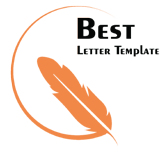 